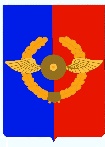 Российская ФедерацияИркутская областьУсольское районное муниципальное образованиеА Д М И Н И С Т Р А Ц И ЯГородского поселенияСреднинского муниципального образованияП О С Т А Н О В Л Е Н И ЕОт 30.12.2019г.                                                                                               № 104р.п. СреднийО внесении изменений в постановление администрации от 18.09.2015г. № 45 «Об утверждении схемы водоснабжения и водоотведения»В целях приведения в соответствие с постановлением Правительства Российской Федерации от 5 сентября 2013 года № 782, руководствуясь федеральным законом от 07.12.2011г. № 416-ФЗ «О водоснабжении и водоотведении», федеральным законом от 06.10.2003 №131-ФЗ «Об общих принципах организации местного самоуправления в Российской Федерации», Уставом городского поселения Среднинского муниципального образования, администрация городского поселения Среднинского муниципального образованияП О С Т А Н О В Л Я Е Т:Внести изменения в постановление администрации от 18.09.2015г. № 45 «Об утверждении схемы водоснабжения и водоотведения»;п.1.5. «Экологические аспекты мероприятий по строительству, реконструкции и модернизации объектов централизованной системы водоснабжения» главы 1 приложения №1 к постановлению администрации от 18.09.2015г. № 45 «Об утверждении схемы водоснабжения и водоотведения» читать в новой редакции:«В соответствии с требованиями санитарных норм и правил «Зоны санитарной охраны источников водоснабжения и водопроводов питьевого назначения. СанПиН 2.1.4.1110-02», утвержденных постановлением Главного государственного санитарного врача Российской Федерации от 14 марта 2012 года № 10, на источниках водоснабжения должны быть организованы санитарные защитные зоны. Основной целью создания и обеспечения режима в санитарных защитных зонах является санитарная охрана от загрязнения источников водоснабжения и водопроводных сооружений, а также территорий, на которых они расположены. Для соблюдения санитарного режима поверхностных источников водоснабжения предусмотрены три пояса зон санитарной охраны.На территории зон санитарной охраны должен быть установлен строгий эпидемиологический контроль за водоисточниками, с систематическим отбором проб воды для бактериологических анализов. Кроме того, всякий сброс промышленных  стоков должен осуществляться после специальной очистки и с разрешения на это Федерального государственного учреждения «Территориальное управление Федеральной службы по надзору в сфере защиты прав потребителей и благополучия человека по Иркутской области».В пределах водоохранных зон запрещается: - проводить авиационно-химические работы;- применять химические средства борьбы с вредителями, болезнями растений и сорняками;- использовать навозные стоки для удобрения почв;- размещать склады ядохимикатов, минеральных удобрений и горюче-смазочных материалов, площадки для заправки аппаратуры ядохимикатами, животноводческие комплексы и фермы, места складирования и захоронения промышленных бытовых и сельскохозяйственных отходов, кладбища и скотомогильники, накопители сточных вод;- складировать навоз и мусор;- заправка топливом, мойка и ремонт автомобилей, тракторов и других машин и механизмов;- размещение стоянок транспортных средств, в том числе на территориях дачных и садово-огородных участков;- проведение рубок главного пользования.В имеющихся системах водоснабжения используются химические реагенты необходимые для обеззараживания отпускаемой в сеть воды. В качестве таких реагентов используется: хлор, оксихлорид алюминия.Перед подачей  в разводящую водопроводную сеть питьевая вода проходит обработку для улучшения ее  качества и удаления вредных и загрязняющих веществ. Проводится три степени очистки: осветление, обесцвечивание и обеззараживание.От насосной станции вода попадает в смеситель, выполненный в виде железобетонной емкости открытого типа размерами 250 х 70  х 120см. В смесителе производится коагуляция воды в паводковый период и при прозрачности воды ниже нормы, а также регулируется вручную уровень воды в коагуляционном смесителе. Применение коагулянта позволяет наиболее качественно очищать воду в паводковый период, когда температура воды составляет от 1 до 4 градусов по Цельсию.  Применение коагулянта позволяет повысить очистку воды в период паводка, дождей и таяния снега по цветности до 80 % и по мутности до 85 %. Без применения коагулянта  очистка воды в пик ее загрязнения (цветность – выше 100 град. и мутность – более 30 мг/дм3)  составляла не более 35 % по цветности и мутности.  Применение коагулянта позволяет подавать населению питьевую воду, соответствующую требованиям санитарно-эпидемиологических правил и нормативов  «Питьевая вода. Гигиенические требования к качеству воды питьевого водоснабжения. Контроль качества. СанПиН 2.1.4.1074-01», утвержденных постановлением Главного государственного санитарного врача Российской Федерации от 26 сентября 2001 года № 24. Из смесителя вода подается в емкости отстойников, которые выполнены в виде железобетонных ванн размерами 400Х 400х700см. Вода заводится по трубам на дно ванны и, постепенно наполняя емкость, сливается через лотки в фильтрационные ванные. В отстойниках  происходит осаждение тяжелых крупных примесей находящихся в воде.Время прохождения воды через отстойник 1час.Далее вода попадает по лоткам в фильтрационные ванные, выполненные в виде железобетонных емкостей размерами 300х400х120см. Внутри фильтрационных ванн находятся скоростные фильтры в виде труб с гранодиоритом и отверстиями Ø2,5-4мм. Проходя через фильтры, вода окончательно очищается от физических примесей и поступает в накопительный резервуар чистой воды. Промывка фильтров производится 1 раз в сутки чистой  хлорированной водой.При обработке воды коагулированием и фильтрованием из нее удаляется  до 90 % бактерий. Однако среди оставшейся части могут остаться  и болезнетворные бактерии и вирусы. Поэтому профильтрованную воду необходимо обеззараживать. На водоочистных сооружениях применяется обеззараживание методом хлорирования воды,  под действием хлора бактерии находящиеся в воде погибают, также происходит предотвращение размножения микроорганизмов в воде. Очищенная вода в  резервуаре чистой воды объемом 500 м3 проходит биологическое обеззараживание с помощью хлораторной установки ЛОНИИ-100КМ. Биологическая подготовка воды производится путем добавления сжиженного хлора в резервуар чистой воды. Делее 1раз в час в течении суток происходит контроль наличия остаточного хлора в воде поступающей в распределительные сети. Об этом производится запись в журнале контроля качества воды. Хлорирование воды является надежным средством, предотвращающим распространение эпидемий брюшного тифа, дизентерии и холеры.   Недостатком метода хлорирование является то, что хлор не уничтожает спорообразующие бактерии (вирусы гепатита), а также трудности, связанные с транспортировкой и хранением токсичного хлора. Кроме этого, серьезным недостатком применения хлора  является появление канцерогенных побочных продуктов, образующихся при контакте хлора с органическими смесями, присутствующими в воде. Все эти хлорообразующие соединения являются опасными для здоровья и жизни человека. Нахождение водозаборных сооружений вблизи населенного пункта является опасным для населения при утечках хлора в случае аварии.В перспективе требуется перевод водоочистных сооружений на использование гипохлорита натрия вместо активного хлора. Это позволит значительно снизить концентрацию канцерогенных хлорорганических примесей в воде после обработки, улучшить гигиеническую безопасность и экологическую обстановку на водоочистных сооружениях. Хранение запасов гипохлорита натрия на очистных сооружениях вместо активного хлора является безопасным, поэтому водоочистные сооружения перестанут быть потенциально опасным объектом для близлежащих населенных пунктов.Вода, используемая для промывки фильтров на водоочистных сооружениях, проходит очистку и подается на рециркуляцию. Сброс неочищенной воды в водоемы и на рельеф местности отсутствует.Прокладка труб, изготовленных из полиэтилена низкого давления, позволит улучшить органолептические свойства воды и избежать вторичного загрязнения воды при ее транспортировке от источника до потребителя.» Главному инспектору по делопроизводству, хранению и архивированию документов Сопленковой О.А.: опубликовать данное постановление в газете «Новости» и разместить на официальном сайте Среднинского муниципального образования в сети «Интернет»;Настоящее постановление вступает в силу со дня его официального опубликования;Контроль за исполнением настоящего постановления оставляю за собой.Глава городского поселенияСреднинского муниципального образования                                 В.Д. Барчуков